Број 501-67 / 2022 -05Датум 17.10. 2022 годОБАВЕШТЕЊЕ О ПОДНЕТОМ ЗАХТЕВУ ЗА ОДЛУЧИВАЊЕ О ПОТРЕБИ ПРОЦЕНЕ УТИЦАЈА ПРОЈЕКТА НА ЖИВОТНУ СРЕДИНУ	Носилац пројекта  „ ЕXIT LTD  д.о.о Нова Божурна  „ поднео је захтев за одлучивање о потреби процене утицаја Пројекта – Доградња пословно-производног објекта    на кат.парц.бр. 397,405 и 706  КО Нова Божурна  на територији града Прокупља.	Обавештавaмо Вас  да можете извршити јавни увид у податке и документацију из захтева носиоца пројекта, у просторијама овог органа канц.бр.12 Градске управе Града  Прокупља  у улици Татковој бр.2  у периоду од  17.10. 2022  до 27 .10  .2022  год.  у времену од 10.00 до 12.00 ч.   	У року од 10 дана од дана пријема овог обавештења, можете доставити мишљења овом органу, о захтеву за одлучивање о потреби процене утицаја предметног пројекта на животну средину.	Овај орган ће у року од 10 дана од дана истека рока из става 3. овог обавештења донети одлуку о томе да ли је за предложени пројекат потребна процена утицаја на животну средину.Обавештење  на основу чл.10 ст.1и2 ,чл.29 став 1 Закона о процени утицаја на животну средину/Сл.гл.Р Србије број 135/04.Достављено: -   ЈКП  „ Хамеум – Служба за сарадњу са грађанима„(Месна Заједница)  - архиви.	 -  Сајт Града Прокупља															ОБРАЂИВАЧ						 Сарадник процене утицаја на животну средину					 Дипл.биолог Светлана Јовићевић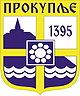 